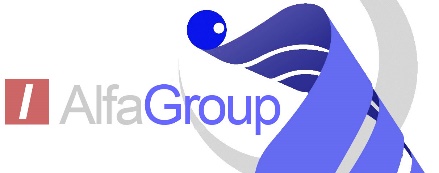 STANDBY LETTER OF CREDIT APPLICATION备用信用证申请表格mail@afmlglobal.comAPPLICANT NAME申请人BENEFICIARY NAME受益人BENEFICIARY NAME受益人APPLICANT ADDRESS申请人地址BENEFICIARY ADDRESS受益人地址BENEFICIARY ADDRESS受益人地址BENEFICIARY BANK AND SWIFT CODE受益人银行和银行swift编号BENEFICIARY BANK ACCOUNT NUMBER受益人银行账户BENEFICARY BANK ADDRESS受益人银行地址ISSUE DATE 开证日期EXPIRY DATE 到期日期EXPIRY PLACE 到期地点AMOUNT (IN FIGURES)小写金额AMOUNT (IN WORDS)大写金额AMOUNT (IN WORDS)大写金额TRANSACTION DETAILS 交易明细/开证用途（目的）TRANSACTION DETAILS 交易明细/开证用途（目的）TRANSACTION DETAILS 交易明细/开证用途（目的）TRANSACTION DETAILS 交易明细/开证用途（目的）TRANSACTION DETAILS 交易明细/开证用途（目的）SUPPORTING DOCUMENTS 需求文件SUPPORTING DOCUMENTS 需求文件SUPPORTING DOCUMENTS 需求文件SUPPORTING DOCUMENTS 需求文件SUPPORTING DOCUMENTS 需求文件REQUIRED: COPY OF INDENTIFICATION (PASSPORT) AND ARTICLES OF INCORPORATION IF APPLICABLE: EXECUTIVESUMMARY, PROFORMA INVOICE, ETC. 公司注册文件，公司董事身份证明（护照），商业发票等REQUIRED: COPY OF INDENTIFICATION (PASSPORT) AND ARTICLES OF INCORPORATION IF APPLICABLE: EXECUTIVESUMMARY, PROFORMA INVOICE, ETC. 公司注册文件，公司董事身份证明（护照），商业发票等REQUIRED: COPY OF INDENTIFICATION (PASSPORT) AND ARTICLES OF INCORPORATION IF APPLICABLE: EXECUTIVESUMMARY, PROFORMA INVOICE, ETC. 公司注册文件，公司董事身份证明（护照），商业发票等REQUIRED: COPY OF INDENTIFICATION (PASSPORT) AND ARTICLES OF INCORPORATION IF APPLICABLE: EXECUTIVESUMMARY, PROFORMA INVOICE, ETC. 公司注册文件，公司董事身份证明（护照），商业发票等REQUIRED: COPY OF INDENTIFICATION (PASSPORT) AND ARTICLES OF INCORPORATION IF APPLICABLE: EXECUTIVESUMMARY, PROFORMA INVOICE, ETC. 公司注册文件，公司董事身份证明（护照），商业发票等AUTHENTICATE 授权AUTHENTICATE 授权AUTHENTICATE 授权AUTHENTICATE 授权AUTHENTICATE 授权APPLICATION - TERMS AND CONDITIIONSAPPLICATION - TERMS AND CONDITIIONSAPPLICATION - TERMS AND CONDITIIONSAPPLICATION - TERMS AND CONDITIIONSAPPLICATION - TERMS AND CONDITIIONSIn signing this application, we confirm, accept, agree and understand the following terms and conditions.1) Alfa Financial Management Limited act in an Introducer only capacity.2) Alfa Financial Management Limited are not a registered securities trader.3) That Alfa Financial Management Limited will receive a commission payment from the Instrument Provider for this application and future applications in respect of the Introduced source for which Alfa Financial Management Limited holds an NCNDA agreement.4) That the applicant confirms that it/they are of good standing5) That the application may be accepted or declined by the Provider and that the Provider does not have to state any reason why and the acceptance decision shall rest solely with the Provider.6) The applicant agrees that due diligence and acceptance of the offered instrument will rest solely with the applicant.7) The applicant confirms that it cannot hold Alfa Financial Management Limited liable for any non-performance of the Provider.8) The applicant confirms and agree that Alfa Financial Management Limited can submit and retain data of the applicant and can forward such information to the Provider as so required and under its legal obligation and GDPR.9) The applicant confirms that the Provider will deduct costs and charges as agreed with the applicant.1) Alfa Financial Management Limited act in an Introducer only capacity.2) Alfa Financial Management Limited are not a registered securities trader.3) That Alfa Financial Management Limited will receive a commission payment from the Instrument Provider for this application and future applications in respect of the Introduced source for which Alfa Financial Management Limited holds an NCNDA agreement.4) That the applicant confirms that it/they are of good standing5) That the application may be accepted or declined by the Provider and that the Provider does not have to state any reason why and the acceptance decision shall rest solely with the Provider.6) The applicant agrees that due diligence and acceptance of the offered instrument will rest solely with the applicant.7) The applicant confirms that it cannot hold Alfa Financial Management Limited liable for any non-performance of the Provider.8) The applicant confirms and agree that Alfa Financial Management Limited can submit and retain data of the applicant and can forward such information to the Provider as so required and under its legal obligation and GDPR.9) The applicant confirms that the Provider will deduct costs and charges as agreed with the applicant.10) The applicant confirms in making this application that they are bound by NCNDA for this application and future application, as follows:At any time prior to the expiration of five years from the date of signing of this agreement the applicant hereby irrevocably agrees not to circumvent or attempt to circumvent to the issuer. Including but not limited to those provisions regarding the calculation and payment of the fee set by Alfa Financial Management Limited, and affirm that in every case that they will act with the highest standards of ethics. The applicant or its associated companies agree not to solicit the issuer for any other unrelated associated business lending. It is agreed any associated company learning of our introduced sources would be tied to the terms of this application and all and any additional funding requests must be made via Alfa Financial Management Limited with their full consent and agreement. This agreement confirms that the authorised undersigned signatories will not deal with any entity introduced by Alfa Financial Management Limited without knowledge and written permission of Alfa Financial Management Limited. Included within this context is any entity in which a signatory has an interest. The parties confirm that the terms of this agreement expressly cover acts of negligence and inadvertent disclosure which are a violation of this agreement. The applicant hereby irrevocably agrees not to disclose or otherwise reveal to any third party any confidential information provided by the other, particularly that concerning lenders, sellers, borrowers, buyers’ names, bank information, codes, references and or any such information advised to the other as being confidential or privileged without the written consent of the other. It is agreed and understood that each signatory agrees to keep confidential the names, addresses, telephone numbers and fax numbers of any contacts introduced by the other signatory, unless prior written permission is given by Alfa Financial Management Limited. The applicant agrees that the identities of the parties who are introduced under this agreement are currently and shall forever remain the property asset of the introducing signatory. This application shall be binding on the applicant hereunder signed, their successors and assigns. The applicant confirms by execution of this agreement that any company, firm, corporation, partnership, organization or entity of which they are an employee, member, officer, partner or agent is bound by this agreement. In the event of any conflict between the terms of this application and the terms of this agreement shall prevail. In the event that either of the party’s resorts to legal action against the other, it is agreed that each party is responsible for its own legal costs.  In the event any one or more of the provisions of this agreement shall, for any reason, be held to be invalid, illegal or unenforceable, the remainder of this agreement shall not be affected. Because of this agreement, the applicant involved in this transaction may learn from one another, or from principals, the names and telephone numbers of investors, borrowers, lenders, agents, brokers, banks, lending corporations, individuals and/or trusts, or buyers and sellers hereinafter called contacts. The applicant acknowledges, accept and agree that the identities of the contacts will be recognised by the other party as exclusive and valuable contacts of Alfa Financial Management Limited and will re-main so for the duration of business dealing. The applicant agree to keep confidential the names of any contacts introduced or revealed to the other party, and that their firm, company, associates, corporations, joint ventures, partnerships, divisions, subsidiaries, employees, agents, heirs, assigns, designees, or consultants will not contact, deal with, negotiate or participate in any transactions with any of the contacts without first entering a written agreement with the party who provided such contact unless that party gives prior written permission. Such confidentiality will include any names, addresses, telephone, telex, facsimile numbers, and/or other pertinent information disclosed or revealed to either party. Applicant confirms that information passed to Alfa Financial Management Limited, maybe passed to issuer / lender and that Alfa Financial Management Limited shall hold no liability to applicant respect of given and accepted terms between issuer / Lender and applicant except for its fees.  Alfa Financial Management Limited reserves the right to inform the applicant to stop any and all communication with its introduced party. All documents provided by Alfa Financial Management Limited are copyright and subject to infringement laws.In signing this application, we confirm, accept, agree and understand the following terms and conditions.1) Alfa Financial Management Limited act in an Introducer only capacity.2) Alfa Financial Management Limited are not a registered securities trader.3) That Alfa Financial Management Limited will receive a commission payment from the Instrument Provider for this application and future applications in respect of the Introduced source for which Alfa Financial Management Limited holds an NCNDA agreement.4) That the applicant confirms that it/they are of good standing5) That the application may be accepted or declined by the Provider and that the Provider does not have to state any reason why and the acceptance decision shall rest solely with the Provider.6) The applicant agrees that due diligence and acceptance of the offered instrument will rest solely with the applicant.7) The applicant confirms that it cannot hold Alfa Financial Management Limited liable for any non-performance of the Provider.8) The applicant confirms and agree that Alfa Financial Management Limited can submit and retain data of the applicant and can forward such information to the Provider as so required and under its legal obligation and GDPR.9) The applicant confirms that the Provider will deduct costs and charges as agreed with the applicant.1) Alfa Financial Management Limited act in an Introducer only capacity.2) Alfa Financial Management Limited are not a registered securities trader.3) That Alfa Financial Management Limited will receive a commission payment from the Instrument Provider for this application and future applications in respect of the Introduced source for which Alfa Financial Management Limited holds an NCNDA agreement.4) That the applicant confirms that it/they are of good standing5) That the application may be accepted or declined by the Provider and that the Provider does not have to state any reason why and the acceptance decision shall rest solely with the Provider.6) The applicant agrees that due diligence and acceptance of the offered instrument will rest solely with the applicant.7) The applicant confirms that it cannot hold Alfa Financial Management Limited liable for any non-performance of the Provider.8) The applicant confirms and agree that Alfa Financial Management Limited can submit and retain data of the applicant and can forward such information to the Provider as so required and under its legal obligation and GDPR.9) The applicant confirms that the Provider will deduct costs and charges as agreed with the applicant.10) The applicant confirms in making this application that they are bound by NCNDA for this application and future application, as follows:At any time prior to the expiration of five years from the date of signing of this agreement the applicant hereby irrevocably agrees not to circumvent or attempt to circumvent to the issuer. Including but not limited to those provisions regarding the calculation and payment of the fee set by Alfa Financial Management Limited, and affirm that in every case that they will act with the highest standards of ethics. The applicant or its associated companies agree not to solicit the issuer for any other unrelated associated business lending. It is agreed any associated company learning of our introduced sources would be tied to the terms of this application and all and any additional funding requests must be made via Alfa Financial Management Limited with their full consent and agreement. This agreement confirms that the authorised undersigned signatories will not deal with any entity introduced by Alfa Financial Management Limited without knowledge and written permission of Alfa Financial Management Limited. Included within this context is any entity in which a signatory has an interest. The parties confirm that the terms of this agreement expressly cover acts of negligence and inadvertent disclosure which are a violation of this agreement. The applicant hereby irrevocably agrees not to disclose or otherwise reveal to any third party any confidential information provided by the other, particularly that concerning lenders, sellers, borrowers, buyers’ names, bank information, codes, references and or any such information advised to the other as being confidential or privileged without the written consent of the other. It is agreed and understood that each signatory agrees to keep confidential the names, addresses, telephone numbers and fax numbers of any contacts introduced by the other signatory, unless prior written permission is given by Alfa Financial Management Limited. The applicant agrees that the identities of the parties who are introduced under this agreement are currently and shall forever remain the property asset of the introducing signatory. This application shall be binding on the applicant hereunder signed, their successors and assigns. The applicant confirms by execution of this agreement that any company, firm, corporation, partnership, organization or entity of which they are an employee, member, officer, partner or agent is bound by this agreement. In the event of any conflict between the terms of this application and the terms of this agreement shall prevail. In the event that either of the party’s resorts to legal action against the other, it is agreed that each party is responsible for its own legal costs.  In the event any one or more of the provisions of this agreement shall, for any reason, be held to be invalid, illegal or unenforceable, the remainder of this agreement shall not be affected. Because of this agreement, the applicant involved in this transaction may learn from one another, or from principals, the names and telephone numbers of investors, borrowers, lenders, agents, brokers, banks, lending corporations, individuals and/or trusts, or buyers and sellers hereinafter called contacts. The applicant acknowledges, accept and agree that the identities of the contacts will be recognised by the other party as exclusive and valuable contacts of Alfa Financial Management Limited and will re-main so for the duration of business dealing. The applicant agree to keep confidential the names of any contacts introduced or revealed to the other party, and that their firm, company, associates, corporations, joint ventures, partnerships, divisions, subsidiaries, employees, agents, heirs, assigns, designees, or consultants will not contact, deal with, negotiate or participate in any transactions with any of the contacts without first entering a written agreement with the party who provided such contact unless that party gives prior written permission. Such confidentiality will include any names, addresses, telephone, telex, facsimile numbers, and/or other pertinent information disclosed or revealed to either party. Applicant confirms that information passed to Alfa Financial Management Limited, maybe passed to issuer / lender and that Alfa Financial Management Limited shall hold no liability to applicant respect of given and accepted terms between issuer / Lender and applicant except for its fees.  Alfa Financial Management Limited reserves the right to inform the applicant to stop any and all communication with its introduced party. All documents provided by Alfa Financial Management Limited are copyright and subject to infringement laws.In signing this application, we confirm, accept, agree and understand the following terms and conditions.1) Alfa Financial Management Limited act in an Introducer only capacity.2) Alfa Financial Management Limited are not a registered securities trader.3) That Alfa Financial Management Limited will receive a commission payment from the Instrument Provider for this application and future applications in respect of the Introduced source for which Alfa Financial Management Limited holds an NCNDA agreement.4) That the applicant confirms that it/they are of good standing5) That the application may be accepted or declined by the Provider and that the Provider does not have to state any reason why and the acceptance decision shall rest solely with the Provider.6) The applicant agrees that due diligence and acceptance of the offered instrument will rest solely with the applicant.7) The applicant confirms that it cannot hold Alfa Financial Management Limited liable for any non-performance of the Provider.8) The applicant confirms and agree that Alfa Financial Management Limited can submit and retain data of the applicant and can forward such information to the Provider as so required and under its legal obligation and GDPR.9) The applicant confirms that the Provider will deduct costs and charges as agreed with the applicant.1) Alfa Financial Management Limited act in an Introducer only capacity.2) Alfa Financial Management Limited are not a registered securities trader.3) That Alfa Financial Management Limited will receive a commission payment from the Instrument Provider for this application and future applications in respect of the Introduced source for which Alfa Financial Management Limited holds an NCNDA agreement.4) That the applicant confirms that it/they are of good standing5) That the application may be accepted or declined by the Provider and that the Provider does not have to state any reason why and the acceptance decision shall rest solely with the Provider.6) The applicant agrees that due diligence and acceptance of the offered instrument will rest solely with the applicant.7) The applicant confirms that it cannot hold Alfa Financial Management Limited liable for any non-performance of the Provider.8) The applicant confirms and agree that Alfa Financial Management Limited can submit and retain data of the applicant and can forward such information to the Provider as so required and under its legal obligation and GDPR.9) The applicant confirms that the Provider will deduct costs and charges as agreed with the applicant.10) The applicant confirms in making this application that they are bound by NCNDA for this application and future application, as follows:At any time prior to the expiration of five years from the date of signing of this agreement the applicant hereby irrevocably agrees not to circumvent or attempt to circumvent to the issuer. Including but not limited to those provisions regarding the calculation and payment of the fee set by Alfa Financial Management Limited, and affirm that in every case that they will act with the highest standards of ethics. The applicant or its associated companies agree not to solicit the issuer for any other unrelated associated business lending. It is agreed any associated company learning of our introduced sources would be tied to the terms of this application and all and any additional funding requests must be made via Alfa Financial Management Limited with their full consent and agreement. This agreement confirms that the authorised undersigned signatories will not deal with any entity introduced by Alfa Financial Management Limited without knowledge and written permission of Alfa Financial Management Limited. Included within this context is any entity in which a signatory has an interest. The parties confirm that the terms of this agreement expressly cover acts of negligence and inadvertent disclosure which are a violation of this agreement. The applicant hereby irrevocably agrees not to disclose or otherwise reveal to any third party any confidential information provided by the other, particularly that concerning lenders, sellers, borrowers, buyers’ names, bank information, codes, references and or any such information advised to the other as being confidential or privileged without the written consent of the other. It is agreed and understood that each signatory agrees to keep confidential the names, addresses, telephone numbers and fax numbers of any contacts introduced by the other signatory, unless prior written permission is given by Alfa Financial Management Limited. The applicant agrees that the identities of the parties who are introduced under this agreement are currently and shall forever remain the property asset of the introducing signatory. This application shall be binding on the applicant hereunder signed, their successors and assigns. The applicant confirms by execution of this agreement that any company, firm, corporation, partnership, organization or entity of which they are an employee, member, officer, partner or agent is bound by this agreement. In the event of any conflict between the terms of this application and the terms of this agreement shall prevail. In the event that either of the party’s resorts to legal action against the other, it is agreed that each party is responsible for its own legal costs.  In the event any one or more of the provisions of this agreement shall, for any reason, be held to be invalid, illegal or unenforceable, the remainder of this agreement shall not be affected. Because of this agreement, the applicant involved in this transaction may learn from one another, or from principals, the names and telephone numbers of investors, borrowers, lenders, agents, brokers, banks, lending corporations, individuals and/or trusts, or buyers and sellers hereinafter called contacts. The applicant acknowledges, accept and agree that the identities of the contacts will be recognised by the other party as exclusive and valuable contacts of Alfa Financial Management Limited and will re-main so for the duration of business dealing. The applicant agree to keep confidential the names of any contacts introduced or revealed to the other party, and that their firm, company, associates, corporations, joint ventures, partnerships, divisions, subsidiaries, employees, agents, heirs, assigns, designees, or consultants will not contact, deal with, negotiate or participate in any transactions with any of the contacts without first entering a written agreement with the party who provided such contact unless that party gives prior written permission. Such confidentiality will include any names, addresses, telephone, telex, facsimile numbers, and/or other pertinent information disclosed or revealed to either party. Applicant confirms that information passed to Alfa Financial Management Limited, maybe passed to issuer / lender and that Alfa Financial Management Limited shall hold no liability to applicant respect of given and accepted terms between issuer / Lender and applicant except for its fees.  Alfa Financial Management Limited reserves the right to inform the applicant to stop any and all communication with its introduced party. All documents provided by Alfa Financial Management Limited are copyright and subject to infringement laws.In signing this application, we confirm, accept, agree and understand the following terms and conditions.1) Alfa Financial Management Limited act in an Introducer only capacity.2) Alfa Financial Management Limited are not a registered securities trader.3) That Alfa Financial Management Limited will receive a commission payment from the Instrument Provider for this application and future applications in respect of the Introduced source for which Alfa Financial Management Limited holds an NCNDA agreement.4) That the applicant confirms that it/they are of good standing5) That the application may be accepted or declined by the Provider and that the Provider does not have to state any reason why and the acceptance decision shall rest solely with the Provider.6) The applicant agrees that due diligence and acceptance of the offered instrument will rest solely with the applicant.7) The applicant confirms that it cannot hold Alfa Financial Management Limited liable for any non-performance of the Provider.8) The applicant confirms and agree that Alfa Financial Management Limited can submit and retain data of the applicant and can forward such information to the Provider as so required and under its legal obligation and GDPR.9) The applicant confirms that the Provider will deduct costs and charges as agreed with the applicant.1) Alfa Financial Management Limited act in an Introducer only capacity.2) Alfa Financial Management Limited are not a registered securities trader.3) That Alfa Financial Management Limited will receive a commission payment from the Instrument Provider for this application and future applications in respect of the Introduced source for which Alfa Financial Management Limited holds an NCNDA agreement.4) That the applicant confirms that it/they are of good standing5) That the application may be accepted or declined by the Provider and that the Provider does not have to state any reason why and the acceptance decision shall rest solely with the Provider.6) The applicant agrees that due diligence and acceptance of the offered instrument will rest solely with the applicant.7) The applicant confirms that it cannot hold Alfa Financial Management Limited liable for any non-performance of the Provider.8) The applicant confirms and agree that Alfa Financial Management Limited can submit and retain data of the applicant and can forward such information to the Provider as so required and under its legal obligation and GDPR.9) The applicant confirms that the Provider will deduct costs and charges as agreed with the applicant.10) The applicant confirms in making this application that they are bound by NCNDA for this application and future application, as follows:At any time prior to the expiration of five years from the date of signing of this agreement the applicant hereby irrevocably agrees not to circumvent or attempt to circumvent to the issuer. Including but not limited to those provisions regarding the calculation and payment of the fee set by Alfa Financial Management Limited, and affirm that in every case that they will act with the highest standards of ethics. The applicant or its associated companies agree not to solicit the issuer for any other unrelated associated business lending. It is agreed any associated company learning of our introduced sources would be tied to the terms of this application and all and any additional funding requests must be made via Alfa Financial Management Limited with their full consent and agreement. This agreement confirms that the authorised undersigned signatories will not deal with any entity introduced by Alfa Financial Management Limited without knowledge and written permission of Alfa Financial Management Limited. Included within this context is any entity in which a signatory has an interest. The parties confirm that the terms of this agreement expressly cover acts of negligence and inadvertent disclosure which are a violation of this agreement. The applicant hereby irrevocably agrees not to disclose or otherwise reveal to any third party any confidential information provided by the other, particularly that concerning lenders, sellers, borrowers, buyers’ names, bank information, codes, references and or any such information advised to the other as being confidential or privileged without the written consent of the other. It is agreed and understood that each signatory agrees to keep confidential the names, addresses, telephone numbers and fax numbers of any contacts introduced by the other signatory, unless prior written permission is given by Alfa Financial Management Limited. The applicant agrees that the identities of the parties who are introduced under this agreement are currently and shall forever remain the property asset of the introducing signatory. This application shall be binding on the applicant hereunder signed, their successors and assigns. The applicant confirms by execution of this agreement that any company, firm, corporation, partnership, organization or entity of which they are an employee, member, officer, partner or agent is bound by this agreement. In the event of any conflict between the terms of this application and the terms of this agreement shall prevail. In the event that either of the party’s resorts to legal action against the other, it is agreed that each party is responsible for its own legal costs.  In the event any one or more of the provisions of this agreement shall, for any reason, be held to be invalid, illegal or unenforceable, the remainder of this agreement shall not be affected. Because of this agreement, the applicant involved in this transaction may learn from one another, or from principals, the names and telephone numbers of investors, borrowers, lenders, agents, brokers, banks, lending corporations, individuals and/or trusts, or buyers and sellers hereinafter called contacts. The applicant acknowledges, accept and agree that the identities of the contacts will be recognised by the other party as exclusive and valuable contacts of Alfa Financial Management Limited and will re-main so for the duration of business dealing. The applicant agree to keep confidential the names of any contacts introduced or revealed to the other party, and that their firm, company, associates, corporations, joint ventures, partnerships, divisions, subsidiaries, employees, agents, heirs, assigns, designees, or consultants will not contact, deal with, negotiate or participate in any transactions with any of the contacts without first entering a written agreement with the party who provided such contact unless that party gives prior written permission. Such confidentiality will include any names, addresses, telephone, telex, facsimile numbers, and/or other pertinent information disclosed or revealed to either party. Applicant confirms that information passed to Alfa Financial Management Limited, maybe passed to issuer / lender and that Alfa Financial Management Limited shall hold no liability to applicant respect of given and accepted terms between issuer / Lender and applicant except for its fees.  Alfa Financial Management Limited reserves the right to inform the applicant to stop any and all communication with its introduced party. All documents provided by Alfa Financial Management Limited are copyright and subject to infringement laws.In signing this application, we confirm, accept, agree and understand the following terms and conditions.1) Alfa Financial Management Limited act in an Introducer only capacity.2) Alfa Financial Management Limited are not a registered securities trader.3) That Alfa Financial Management Limited will receive a commission payment from the Instrument Provider for this application and future applications in respect of the Introduced source for which Alfa Financial Management Limited holds an NCNDA agreement.4) That the applicant confirms that it/they are of good standing5) That the application may be accepted or declined by the Provider and that the Provider does not have to state any reason why and the acceptance decision shall rest solely with the Provider.6) The applicant agrees that due diligence and acceptance of the offered instrument will rest solely with the applicant.7) The applicant confirms that it cannot hold Alfa Financial Management Limited liable for any non-performance of the Provider.8) The applicant confirms and agree that Alfa Financial Management Limited can submit and retain data of the applicant and can forward such information to the Provider as so required and under its legal obligation and GDPR.9) The applicant confirms that the Provider will deduct costs and charges as agreed with the applicant.1) Alfa Financial Management Limited act in an Introducer only capacity.2) Alfa Financial Management Limited are not a registered securities trader.3) That Alfa Financial Management Limited will receive a commission payment from the Instrument Provider for this application and future applications in respect of the Introduced source for which Alfa Financial Management Limited holds an NCNDA agreement.4) That the applicant confirms that it/they are of good standing5) That the application may be accepted or declined by the Provider and that the Provider does not have to state any reason why and the acceptance decision shall rest solely with the Provider.6) The applicant agrees that due diligence and acceptance of the offered instrument will rest solely with the applicant.7) The applicant confirms that it cannot hold Alfa Financial Management Limited liable for any non-performance of the Provider.8) The applicant confirms and agree that Alfa Financial Management Limited can submit and retain data of the applicant and can forward such information to the Provider as so required and under its legal obligation and GDPR.9) The applicant confirms that the Provider will deduct costs and charges as agreed with the applicant.10) The applicant confirms in making this application that they are bound by NCNDA for this application and future application, as follows:At any time prior to the expiration of five years from the date of signing of this agreement the applicant hereby irrevocably agrees not to circumvent or attempt to circumvent to the issuer. Including but not limited to those provisions regarding the calculation and payment of the fee set by Alfa Financial Management Limited, and affirm that in every case that they will act with the highest standards of ethics. The applicant or its associated companies agree not to solicit the issuer for any other unrelated associated business lending. It is agreed any associated company learning of our introduced sources would be tied to the terms of this application and all and any additional funding requests must be made via Alfa Financial Management Limited with their full consent and agreement. This agreement confirms that the authorised undersigned signatories will not deal with any entity introduced by Alfa Financial Management Limited without knowledge and written permission of Alfa Financial Management Limited. Included within this context is any entity in which a signatory has an interest. The parties confirm that the terms of this agreement expressly cover acts of negligence and inadvertent disclosure which are a violation of this agreement. The applicant hereby irrevocably agrees not to disclose or otherwise reveal to any third party any confidential information provided by the other, particularly that concerning lenders, sellers, borrowers, buyers’ names, bank information, codes, references and or any such information advised to the other as being confidential or privileged without the written consent of the other. It is agreed and understood that each signatory agrees to keep confidential the names, addresses, telephone numbers and fax numbers of any contacts introduced by the other signatory, unless prior written permission is given by Alfa Financial Management Limited. The applicant agrees that the identities of the parties who are introduced under this agreement are currently and shall forever remain the property asset of the introducing signatory. This application shall be binding on the applicant hereunder signed, their successors and assigns. The applicant confirms by execution of this agreement that any company, firm, corporation, partnership, organization or entity of which they are an employee, member, officer, partner or agent is bound by this agreement. In the event of any conflict between the terms of this application and the terms of this agreement shall prevail. In the event that either of the party’s resorts to legal action against the other, it is agreed that each party is responsible for its own legal costs.  In the event any one or more of the provisions of this agreement shall, for any reason, be held to be invalid, illegal or unenforceable, the remainder of this agreement shall not be affected. Because of this agreement, the applicant involved in this transaction may learn from one another, or from principals, the names and telephone numbers of investors, borrowers, lenders, agents, brokers, banks, lending corporations, individuals and/or trusts, or buyers and sellers hereinafter called contacts. The applicant acknowledges, accept and agree that the identities of the contacts will be recognised by the other party as exclusive and valuable contacts of Alfa Financial Management Limited and will re-main so for the duration of business dealing. The applicant agree to keep confidential the names of any contacts introduced or revealed to the other party, and that their firm, company, associates, corporations, joint ventures, partnerships, divisions, subsidiaries, employees, agents, heirs, assigns, designees, or consultants will not contact, deal with, negotiate or participate in any transactions with any of the contacts without first entering a written agreement with the party who provided such contact unless that party gives prior written permission. Such confidentiality will include any names, addresses, telephone, telex, facsimile numbers, and/or other pertinent information disclosed or revealed to either party. Applicant confirms that information passed to Alfa Financial Management Limited, maybe passed to issuer / lender and that Alfa Financial Management Limited shall hold no liability to applicant respect of given and accepted terms between issuer / Lender and applicant except for its fees.  Alfa Financial Management Limited reserves the right to inform the applicant to stop any and all communication with its introduced party. All documents provided by Alfa Financial Management Limited are copyright and subject to infringement laws.I HEREBY ACKNOWLEDGE THAT THE INFORMATION PROVIDED ON THIS APPLICATION AS BEING ACCURATE AND ACCEPT AND AGREE THE APPLICATION TERMS CONTAINED HEREIN. I HEREBY ACKNOWLEDGE THAT THE INFORMATION PROVIDED ON THIS APPLICATION AS BEING ACCURATE AND ACCEPT AND AGREE THE APPLICATION TERMS CONTAINED HEREIN. I HEREBY ACKNOWLEDGE THAT THE INFORMATION PROVIDED ON THIS APPLICATION AS BEING ACCURATE AND ACCEPT AND AGREE THE APPLICATION TERMS CONTAINED HEREIN. I HEREBY ACKNOWLEDGE THAT THE INFORMATION PROVIDED ON THIS APPLICATION AS BEING ACCURATE AND ACCEPT AND AGREE THE APPLICATION TERMS CONTAINED HEREIN. I HEREBY ACKNOWLEDGE THAT THE INFORMATION PROVIDED ON THIS APPLICATION AS BEING ACCURATE AND ACCEPT AND AGREE THE APPLICATION TERMS CONTAINED HEREIN. APPLICANT SIGNATURE申请人签名DATE日期41T41T